ЗАГАДКИ ПРО ДОРОГУБлизко – широка,
издалека – узка.ДорогаНе живая, а идет,
Неподвижна - а ведет.ДорогаВысоких деревьев длинней,
Травиночки маленькой ниже.
С ней дали становятся ближе,
И мир открываем мы с ней.ДорогаТянется нитка, среди нив петляя,
Лесом, перелесками
Без конца и края.
Ни её порвать,
Ни в клубок смотать.ДорогаМой первый слог средь нот найдешь,
Покажет лось второй и третий.
Куда из дому не пойдешь,
Ты сразу ЦЕЛОЕ заметишь.ДорогаВ два ряда дома стоят -
10, 20, 100 подряд.
И квадратными глазами 
Друг на друга всё глядят.УлицаЗдесь не катится автобус.
Здесь трамваи не пройдут.
Здесь спокойно пешеходы
Вдоль по улице идут.
Для машин и для трамвая
Путь-дорога есть другая.ТротуарРаньше счёта и письма, 
Рисованья, чтенья,
Всем ребятам нужно знать
Азбуку движенья!
Как зовутся те дорожки,
По которым ходят ножки.
Различать учись их точно,
Не лети как на пожар.
Пешеходные дорожки –
Это только …?ТротуарЛёша с Любой ходят парой.
Где идут? По …Тротуар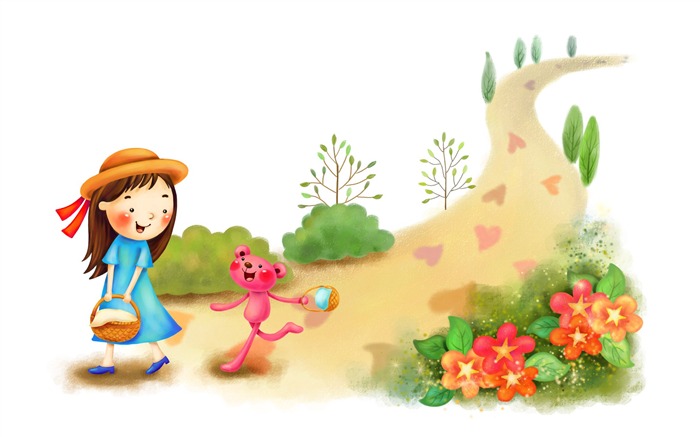 Раньше счёта и письма, 
Рисованья, чтенья,
Всем ребятам нужно знать
Азбуку движенья!
Как зовутся те дорожки,
По которым ходят ножки.
Различать учись их точно,
Не лети как на пожар.
Пешеходные дорожки –
Это только …?Тротуар